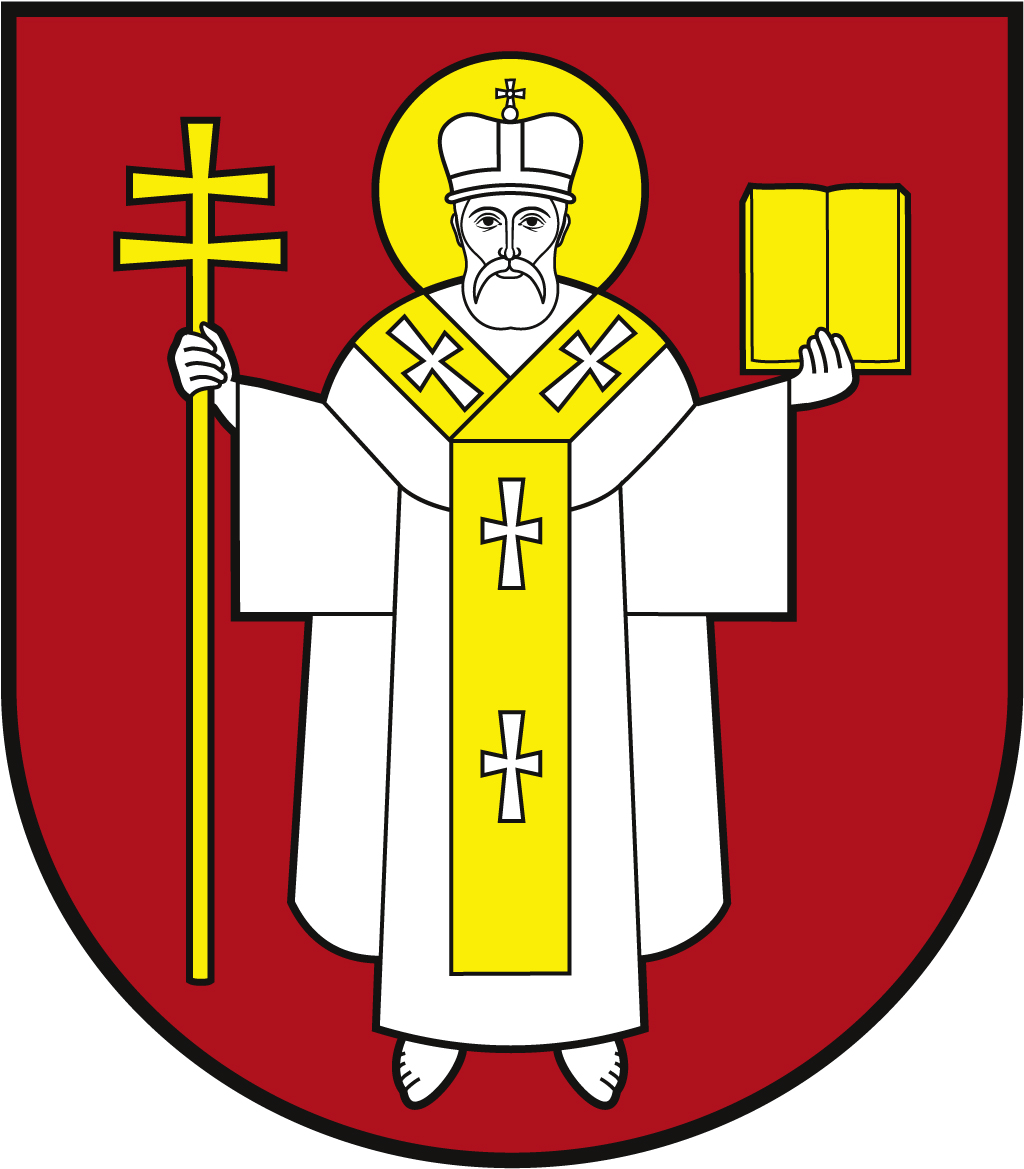 ЛУЦЬКА МІСЬКА РАДАВИКОНАВЧИЙ КОМІТЕТ ЛУЦЬКА МІСЬКА РАДАВИКОНАВЧИЙ КОМІТЕТ ЛУЦЬКА МІСЬКА РАДАВИКОНАВЧИЙ КОМІТЕТ Інформаційна карткаВідшкодування коштів за придбані лікарські засоби громадянам, які постраждали внаслідок Чорнобильської катастрофиІнформаційна карткаВідшкодування коштів за придбані лікарські засоби громадянам, які постраждали внаслідок Чорнобильської катастрофиІК-63/11/39ІП1.Орган, що надає послугуОрган, що надає послугуДепартамент соціальної політики Луцької міської радиДепартамент соціальної політики Луцької міської ради2.Місце подання документів та отримання результату послугиМісце подання документів та отримання результату послугиДепартамент соціальної політики пр. Волі, 4а, каб. 104, тел. (0332) 281 000https://www.social.lutsk.ua  e-mail: dsp@lutskrada.gov.uaПонеділок, четвер:    08.30 – 13.00, 13.45 – 17.00Вівторок, п’ятниця:  08.30 – 13.00Обідня перерва:        13.00 – 13.45Департамент соціальної політики пр. Волі, 4а, каб. 104, тел. (0332) 281 000https://www.social.lutsk.ua  e-mail: dsp@lutskrada.gov.uaПонеділок, четвер:    08.30 – 13.00, 13.45 – 17.00Вівторок, п’ятниця:  08.30 – 13.00Обідня перерва:        13.00 – 13.453.Перелік документів, необхідних для надання послуги, та вимоги до нихПерелік документів, необхідних для надання послуги, та вимоги до них1.Заява (рекомендовано формуляр 01).2.Рецепт.3.Касовий чек.4.Паспорт громадянина України (документ, що підтверджує реєстрацію місця проживання - у разі подання ID-картки).5.Довідка про присвоєння реєстраційного номера облікової картки платника податків з Державного реєстру фізичних осіб – платників податків заявника.6.Посвідчення 1, 2 категорії особи, що постраждала внаслідок катастрофи на ЧАЕС.7.Довідка для отримання пільг, передбачених ст.22, 30 Закону України «Про статус і соціальний захист громадян, які постраждали внаслідок Чорнобильської катастрофи» - для осіб віднесених до категорії 3 та дітей, які постраждали внаслідок Чорнобильської катастрофи.8.Рахунок відкритий в установі уповноваженого банку.1.Заява (рекомендовано формуляр 01).2.Рецепт.3.Касовий чек.4.Паспорт громадянина України (документ, що підтверджує реєстрацію місця проживання - у разі подання ID-картки).5.Довідка про присвоєння реєстраційного номера облікової картки платника податків з Державного реєстру фізичних осіб – платників податків заявника.6.Посвідчення 1, 2 категорії особи, що постраждала внаслідок катастрофи на ЧАЕС.7.Довідка для отримання пільг, передбачених ст.22, 30 Закону України «Про статус і соціальний захист громадян, які постраждали внаслідок Чорнобильської катастрофи» - для осіб віднесених до категорії 3 та дітей, які постраждали внаслідок Чорнобильської катастрофи.8.Рахунок відкритий в установі уповноваженого банку.4.Оплата Оплата БезоплатноБезоплатно5.Результат послугиРезультат послуги1.Відшкодування коштів.2.Письмова відмова у наданні послуги.1.Відшкодування коштів.2.Письмова відмова у наданні послуги.6.Термін виконанняТермін виконання30 днів30 днів7.Спосіб отримання відповіді (результату)Спосіб отримання відповіді (результату)1.Особисто, або через законного представника.2.Поштою, або електронним листом (за клопотанням суб’єкта звернення) - в разі відмови в наданні послуги.1.Особисто, або через законного представника.2.Поштою, або електронним листом (за клопотанням суб’єкта звернення) - в разі відмови в наданні послуги.8.Законодавчо-нормативна основаЗаконодавчо-нормативна основа1.Статті 20,21,22,30 Закон України «Про статус і соціальний захист громадян, які постраждали внаслідок Чорнобильської катастрофи».2.Порядок використання коштів субвенції з обласного бюджету місцевим бюджетам на пільгове  медичне обслуговування осіб, які постраждали внаслідок Чорнобильської катастрофи, затверджений розпорядженням голови обласної державної адміністрації від 16.05.2019 № 250. 3.Постанова Кабінету Міністрів України від 04.06.2015 №389 «Про затвердження Порядку надання пільг окремим категоріям громадян з урахуванням середньомісячного сукупного доходу сім'ї». 4.Положення про ведення обліку первинних документів з питань пільгового медичного обслуговування громадян, які постраждали внаслідок Чорнобильської катастрофи, затвердженого наказом директора департаменту соціального захисту населення облдержадміністрації від 16.02.2015 №14.1.Статті 20,21,22,30 Закон України «Про статус і соціальний захист громадян, які постраждали внаслідок Чорнобильської катастрофи».2.Порядок використання коштів субвенції з обласного бюджету місцевим бюджетам на пільгове  медичне обслуговування осіб, які постраждали внаслідок Чорнобильської катастрофи, затверджений розпорядженням голови обласної державної адміністрації від 16.05.2019 № 250. 3.Постанова Кабінету Міністрів України від 04.06.2015 №389 «Про затвердження Порядку надання пільг окремим категоріям громадян з урахуванням середньомісячного сукупного доходу сім'ї». 4.Положення про ведення обліку первинних документів з питань пільгового медичного обслуговування громадян, які постраждали внаслідок Чорнобильської катастрофи, затвердженого наказом директора департаменту соціального захисту населення облдержадміністрації від 16.02.2015 №14.